АДМИНИСТРАЦИЯЖЕМЧУЖИНСКОГО СЕЛЬСКОГО ПОСЕЛЕНИЯНИЖНЕГОРСКОГО РАЙОНА РЕСПУБЛИКИ КРЫМРАСПОРЯЖЕНИЕ № 41-Р27 апреля 2023 года									с.ЖемчужинаО внесении изменений в кассовый план расходов по администрации Жемчужинского сельского поселения Нижнегорского района Республики КрымВ соответствии с пунктом 3 статьи 217, статьи 217.1 Бюджетного кодекса Российской Федерации, Федеральным Законом от 6 октября 2003 года № 131-ФЗ «Об общих принципах организации местного самоуправления в Российской Федерации», Уставом муниципального образования Жемчужинское сельское поселение Нижнегорского района Республики Крым, руководствуясь Положением о бюджетном процессе в муниципальном образовании Жемчужинское сельское поселение Нижнегорского района Республики Крым: 1. Внести помесячно изменения в кассовый план в части расходов по администрации Жемчужинского сельского поселения Нижнегорского района Республики Крым согласно приложению.2. Контроль над исполнением настоящего распоряжения возложить на заместителя главы администрации Пшеничникову Н.А..3. Настоящее распоряжение вступает в силу с момента подписания.Председатель Жемчужинскогосельского совета - глава администрации Жемчужинского сельского поселения					С.И.ЧупиковПриложение к распоряжению администрации Жемчужинского сельского поселения Нижнегорского района Республики Крымот 27 апреля 2023 года № 41-РУВЕДОМЛЕНИЕ о кассовом плане (об изменении кассового плана) № 12 от 27 апреля 2023 годаНаименование финансового органа: АДМИНИСТРАЦИЯ ЖЕМЧУЖИНСКОГО СЕЛЬСКОГО ПОСЕЛЕНИЯ НИЖНЕГОРСКОГО РАЙОНА РЕСПУБЛИКИ КРЫМНаименование бюджета: Бюджет муниципального образования Жемчужинское сельское поселение Нижнегорского района 	Республики КрымЕдиница измерения: руб.Основание: Распоряжение администрации Жемчужинского сельского поселения Нижнегорского района Республики Крым от 27 апреля  2023  года № 41-Р «О внесении изменений в кассовый план расходов по администрации Жемчужинского сельского поселения Нижнегорского района Республики Крым» РазделподразделКЦСРКВРКОСГУКод целиТип средствТекущий годВ том числеВ том числеВ том числеРазделподразделКЦСРКВРКОСГУКод целиТип средствТекущий годапрельиюльдекабрь010401000001901212110101000,00+42171,00-42171,00010401000001901292130101000,00+14065,00-14065,00010401000001902442210101000,00-88,37+88,37010401000001902442210101000,00+5200,00-5200,00010401000001902472230101000,00-4447,61+4447,61041204000045902442260101000,00-15000,0015000,00050302000025902442250101000,00+8326,00-8326,00050302000025902442230101000,00-100,00+100,00ИтогоИтогоИтогоИтогоИтогоИтого0,00+50126,02-56047,63+5921,61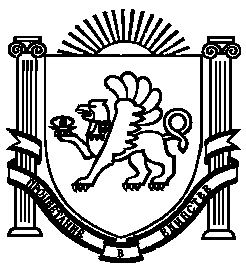 